План лекционных занятий по дисциплине «Ботаника» для студентов I курса фармацевтического факультета на весенний семестр 2021-2022 учебного годаЗав. кафедрой биологии,  д.б.н., профессор                               Г.Н. Соловых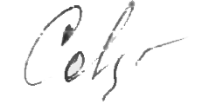 №ДатаТемаЧасыЛектор/дублер1.13.01.22Введение в ботанику.  Предмет,  задачи систематики растений.  Особенности размножения растений. Царство Протоктисты. Водоросли. Характеристика основных отделов водорослей.2ч.доц Середняк А.А./ доц. Ходячих И.Н.2.20.01.22Надцарство эукариоты. Царство грибы. Характеристика основных отделов грибов и грибоподобных организмов. Лишайники.2ч.доц Середняк А.А./ доц. Ходячих И.Н.3.26.01.22Высшие растения. Происхождение высших споровых растений. Отделы: Моховидные, Плауновидные, Хвощевидные2ч.доц Середняк А.А./ доц. Ходячих И.Н.4.03.02.22Папоротниковидные. Общая характеристика семенных растений. Отдел Голосеменные: общая характеристика и систематика. Характеристика основных классов.2ч.доц Середняк А.А./ доц. Ходячих И.Н.5.09.02.22Отдел Покрытосеменные: общая характеристика и происхождение. Морфология вегетативных органов2ч.доц Середняк А.А./ доц. Ходячих И.Н.6.17.02.22Теории происхождения цветка. Общая морфология цветка.2ч.доц Середняк А.А./ доц. Ходячих И.Н.7.03.03.22Биология размножения Покрытосеменных.  2ч.доц Середняк А.А./ доц. Ходячих И.Н.8.09.03.22  Морфология плода. Принципы классификации плодов. Строение и виды семян.2ч.доц Середняк А.А./ доц. Ходячих И.Н.9.17.03. 22Принципы и методы современной классификации покрытосеменных. Сравнительная характеристика классов Однодольные и Двудольные. Класс Двудольные. Подкласс Магнолииды.   2ч.доц Середняк А.А./ доц. Ходячих И.Н.10.23.03.22Класс Двудольные. Подклассы  Ранункулиды и Кариофиллиды2ч.доц Середняк А.А./ доц. Ходячих И.Н.11.31.03.22Класс Двудольные. Подклассы Кариофиллиды,  Гаммамелидиды и Дилленииды. Характеристика основных семейств и лекарственных растений.                             2ч.доц Середняк А.А./ доц. Ходячих И.Н.12.06.04.22Класс Двудольные. Подкласс  Розиды.  Характеристика основных семейств и лекарственных растений.2ч.доц Середняк А.А./ доц. Ходячих И.Н.13.14.04.22Класс Двудольные. Подклассы  Ламииды и Астериды.2ч.доц Середняк А.А./ доц. Ходячих И.Н.14.20.04.22.Класс Однодольные. Подклассы Лилииды и Арециды. Характеристика основных семейств и лекарственных растений. 2ч.доц Середняк А.А./ доц. Ходячих И.Н.15.28.04.22Основы фитоценологии. Методы изучения фитоценозов.2ч.доц Середняк А.А./ доц. Ходячих И.Н.Итого:Итого:Итого:30ч